  REQUERIMENTO - 3DESISTÊNCIA DE VAGAS   PROCESSO/PROTOCOLO:_______________________.    Tratando-se de cancelamento da matrícula os documentos do candidato deverão ser resgatados   mediante preenchimento de requerimento próprio e em caso do não requerimento, após o período de um ano, serão descartados.       ________________________________- Ba, ____ de __________________________de ____________.Assinatura do (a) Requerente: ________________________________________________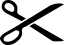    Tipo de Solicitação: Desistência de VagasNome do requerenteNome do requerenteNome do requerenteNome do requerenteNome do requerenteMatrícula nº    |    |    |    |    |    |    |    |    |Endereço (Avenida, Rua, Praça, etc.)Endereço (Avenida, Rua, Praça, etc.)Endereço (Avenida, Rua, Praça, etc.)Nº:Nº:Bairro:Cidade:Telefone:E-mail: (Obrigatório para notificações)E-mail: (Obrigatório para notificações)Curso atual na UESB:Curso atual na UESB:Vem declarar e requerer, em caráter definitivo e irrevogável, sua desistência da vaga que ora ocupa no Curso de _____________________________________________________ Código ________, Campus de_______________________________,  com ingresso por classificação no processo seletivo:  ____________________________________, para o ____ período letivo do ano _________ desta Universidade Estadual do Sudoeste da Bahia - UESB, em razão de: ________________________________________________________________________________________________________________________________________________________________________________________________________________________________________________________________________________________________________________________________________________________________________________________________________________Nome do requerenteNome do requerenteDepartamento:Departamento:Matrícula nº    |    |    |    |    |    |    |    |    |Assinatura do funcionárioData:  _____/______/_______Data:  _____/______/_______Protocolo:Protocolo: